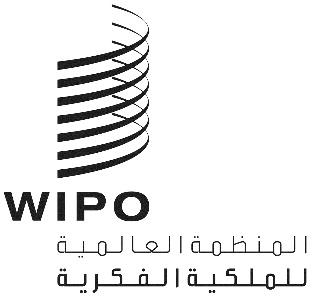 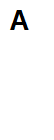 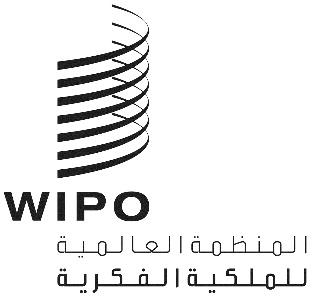 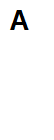 WO/GA/54/1الأصل: بالإنكليزيةالتاريخ: 3 أغسطس 2021الجمعية العامة للويبوالدورة الرابعة والخمسون (الدورة العادية الخامسة والعشرون)جنيف، من 4 إلى 8 أكتوبر 2021تكوين لجنة البرنامج والميزانيةوثيقة من إعداد الأمانةيُنتخب أعضاء لجنة الويبو للبرنامج والميزانية (لجنة الميزانية) لمدة عامين.وقد انتخبت الجمعية العامة للويبو، بالإجماع في اجتماعها الذي عُقد في أكتوبر 2019، الدول التالية أعضاء في لجنة البرنامج والميزانية للفترة من أكتوبر 2019 إلى أكتوبر 2021: الجزائر، أنغولا، أذربيجان، بنغلاديش (2020-2021)، بيلاروس، البرازيل، كندا، شيلي، الصين، جمهورية التشيك، الجمهورية الدومينيكية، مصر، السلفادور، فرنسا، الغابون، ألمانيا، اليونان، غواتيمالا، المجر، الهند (2019-2020)، إندونيسيا، إيران (جمهورية - الإسلامية) (2020-2021)، إيطاليا، اليابان، كازاخستان، كينيا، لاتفيا، ماليزيا (2020-2021)، المكسيك، المغرب، نيبال، نيجيريا، عمان (2019-2020)، باكستان، بنما، بيرو، الفلبين (2019-2020)، جمهورية كوريا (2019-2020)، جمهورية مولدوفا، رومانيا، الاتحاد الروسي، السنغال، صربيا، سنغافورة (2019-2020)، سلوفاكيا، جنوب إفريقيا، إسبانيا، السويد، سويسرا (بحكم منصبها)، طاجيكستان، تايلاند (2020-2021)، تونس، تركيا، الإمارات العربية المتحدة (2020-2021)، المملكة المتحدة، الولايات المتحدة الأمريكية، أوروغواي، فييت نام (53).وبما أن ولاية الأعضاء الحاليين في لجنة الميزانية تنقضي في أكتوبر 2021، يجب أن تنتخب الجمعية العامة للويبو أعضاء جدد للفترة من أكتوبر 2021 إلى أكتوبر 2023.4.	إن الجمعية العامة للويبو مدعوة إلى استعراض عضوية لجنة البرنامج والميزانية وتكوينها للفترة من أكتوبر 2021 إلى أكتوبر 2023، والبتّ فيهما.[نهاية الوثيقة]